                                                      ЭСКИЗ  ГЕРБА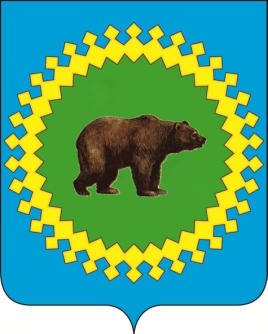 МУНИЦИПАЛЬНОГО ОБРАЗОВАНИЯКАРГАСОКСКОЕ СЕЛЬСКОЕ ПОСЕЛЕНИЕОписание герба 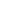       На голубом щите золотой солнечный диск, окаймленный по периметру селькупским орнаментом в форме солнечных лучей. В центре, на зеленом поле, изображена фигура медведя. Обоснование символики эскиза герба МО Каргасокское сельское поселение (далее – Герб)        Герб языком символов и аллегорий отражает природные, исторические и культурные особенности поселения.Символика главной фигуры герба –  медведь, многозначна:композиция герба с медведем подчёркивает территориальное и историческое единство с названием Каргасокского поселения - слово «Каргасок» в переводе с языка коренного местного населения – селькупов означает «Медвежий мыс»;медведь — символ силы, неутомимости, предусмотрительности, надёжности. Медведь -  в мировоззрении селькупов, является одним из важнейших мифологических персонажей. Он – хозяин леса, от него зависит удачная охота и собирательство.Солнце — источник жизни и энергии. Лучи солнца выполнены в стиле селькупского орнамента,  который символизирует человека, ведь именно люди являются главным богатством поселения.Золотой цвет – символ богатства, стабильности, уважения, энергии и солнечного тепла.Голубой цвет - это ярко-синее небо, и богатые водные ресурсы, а также символ возвышенных устремлений, искренности, преданности, возрождения. Зелёный цвет — символ природного ландшафта. Это необъятные лесные просторы, поля, луга и дикоросы.